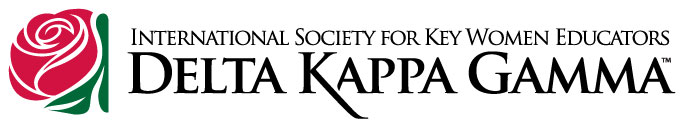 DateHello First-Year Teacher!Pi Chapter members of Delta Kappa Gamma Society International (DKG) want to extend a hand of greeting and support to early career educators who are beginning their first year of teaching in public and private schools located in Rankin, Scott and Simpson counties.  To encourage and support those just beginning their teaching career, we have adopted the International service project known as SEE (Supporting Early Career Educators).  Chapter members volunteer to serve as mentors and encouragers to new teachers during a school year.  The mentees develop lasting friendships with their mentors and are introduced to the value and benefits of membership in DKG.Being a new teacher, your school district may have already assigned you a mentor for this school year and that’s perfect, but our chapter members are also interested in serving you in the classroom in other ways, such as: serving as a chaperone on field trips, assisting with organizing your classroom, creating and/or completing bulletin boards, reading to students in the library or in your classroom, and the list goes on. It is dedicated DKG members who serve as SEE mentors/supporters and are either currently employed as teachers or have retired from an educational position and want to encourage and inspire those who are just beginning their career  as an educator!To learn more about DKG and ______ Chapter, please consider visiting one or several of our chapter meetings at _______________, located at ___________ in _________, MS.  Chapter meetings are scheduled on the following dates:  _Date_______________________ at __Time________Date_______________________ at __Time_______ _Date_______________________ at __Time_______  _Date_______________________ at __Time________Date_______________________ at __Time _______We hope that you will consider visiting ______ Chapter.  It will be quite an experience to meet our members. These women educators are equipped to challenge all children to explore, discover and learn and for themselves, are involved in service projects focused on education. and are empowered to lead others to face challenges with a DKG “Can Do” spirit. Sincerely yours,Chris Wall, Chair Pi Chapter SEE Committee   OR   Chapter SEE Representative’s name and contact info chris.wall50@gmail.com 